Nom : …………………………………..									Date ……………LES FAMILLES DE MOTSUne famille de mots regroupe tous les mots dérivés d’un mot d’origine.Exemple : terrain, terrestre et atterrir sont dérivés de terre.  Ils ont en  commun : le RADICAL.  Ici, terr											       /40Entoure le radical de ces familles de mots :      /5classeur – classification – classement – déclasser – reclasser 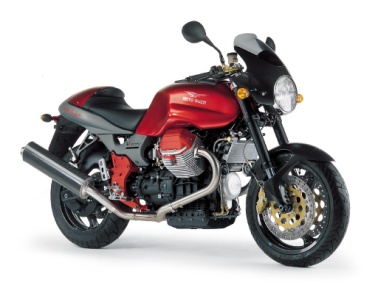 carreler – carrelage – carreleur – carreau mur – mural – emmuré – murer poignée – poignet – empoigner – empoignade bicyclette – cycliste – motocyclette – cycle – cyclisme Classe ces mots selon leur famille :       /10savonnage  – sautoir – sauterelle – savonneuse – sautiller – savonnette – sursauter – savonner - sauteur – savonnerie 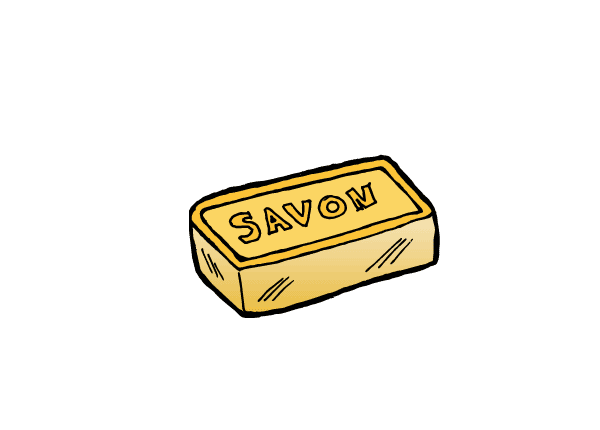 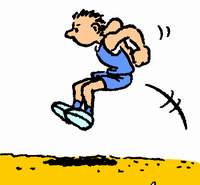 Barre l’intrus qui s’est glissé dans chaque famille :       /6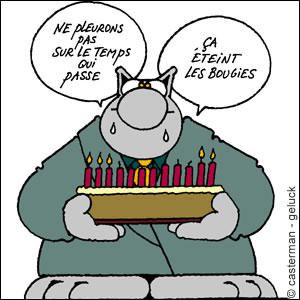 laver – lavoir – lavande – lavable – lavabo table – s’attabler – tablée – tabac gel – angélique – gelée – dégelé  – congeler plat – aplatir – plateau – plastique mérité –immérité – merle – mérite – méritant visible – télévision – invisible – visser Relie les couples de la même famille :      /5journée	.				.	parasolfleur		.				.	anniversairefête		.				.	festivitésoleil		.				.	journalisteannée		.				.	floralTrouve un mot de la même famille :       /10ouvert : …………………………    		prier : …………………………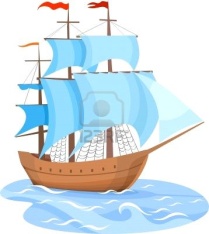 vie : ……………………………			jardin : ………………………..blanc : ……………………			polluer : ………………………		voile : ………………………			travaux : …………………….route : ……………………..			justement : …………………..Relie au dessin les mots de sa famille :       /4       décoller  			colère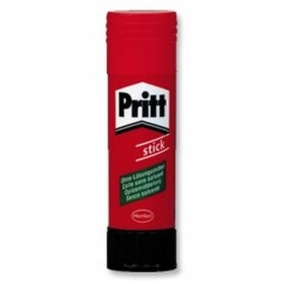 						colis     colle		               collant		            collation	collage		                                          col		